           City of Ansonia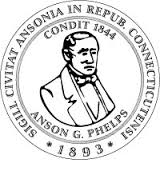 			Connecticut 06401WATER POLLUTION CONTROL AUTHORITY             3 North Division Street		                  	Plant Manager                                  Hourly Rate: $38.46 - $40.87
Requirements:Must possess & maintain a Class IV operator Certification through the State of Connecticut Department of Energy & Environmental protection Agency.                                                                             Must possess a valid Class B CDL with air brake & tanker endorsements                                                        Must possess confined space certification.                                                                                                       Live with in a 30 minute response time for emergencies.Supervision:Works under the general direction of the WPCA board, City Mayor, & WPCA SuperintendentEducation, Training, & Experience:Bachelor’s degree in Environmental Engineering, Wastewater, Biology, Chemistry or related field and must have six (6) or more years of increasingly responsible experience in the operations of a Class IV wastewater Treatment facilityJob Functions:This position in conjunction with the City Staff prioritizes the overall objectives and resources available while developing schedules, projects, and anticipated workflow. This position is responsible for executing the assignment, resolving most of the conflicts which arise and coordinating the work as necessary to complete work properly. The position keeps other City staff informed of progress, methods and controversial items or far – reaching implications in a timely manner.Responsible for the operation and maintenance of a 3.5 MGD WWTP.Coordinates, oversees, and supervises the wastewater operation staff and the completion of assigned projects.Establishes procedures and oversees the testing, process adjustments, recording and reporting required for regulatory compliance. Ensures the WWTP operates in compliance with all applicable local, federal, and State regulations and permits for the treatment of wastewater.Makes adjustments to the WWTP based on laboratory analysis and observed conditions.Provides emergency response to wastewater treatment interruptions and assist in staff repairs.Approves and records operational and maintenance activities as planned by staff.Approves sewer invoices from vendors and signs Purchase orders.Works with the Superintendent in preparation of the annual operations and maintenance budget, including required meetings with the City staff and Ansonia’s WPCA.Promotes and arranges for staff training to maintain the level of licensing / certification required by regulatory agencies and to ensure the competency of staff. ie: Perform laboratory testing for wastewater analysis.Performs other duties as required.Submits all state and government reportsKnowledge, Ability and SkillKnowledge: Must possess a thorough knowledge of design, construction, and operation of 4 step BARDENPHO treatment. Thorough knowledge of electric motors, hydraulic and mechanical equipment, trouble shooting and repair. Thorough knowledge of the hazards and safety precautions involved in wastewater treatment facilities. A working knowledge of wastewater equipment. Knowledge of laboratory testing procedures. Knowledge of local, state, and federal wastewater treatment regulations and services provided by the WPCA.Ability: Able to manage employees and maintain good public relations. Ability to interpret specific chemical and biological analyses and make corrective adjustments to the WWTP. Ability to interpret construction plans, drawings, and specifications. Ability to enforce regulations firmly, tactfully, and impartially. Ability to communicate effectively orally and in writing. Ability to use a personal computer and prepare reports. Ability to use SCADA, Hach WIMS, and other software used in the wastewater industry.Skill: Excellent planning, organizational and budgeting skills. Skill in anticipating operational issues and taking corrective action to avoid serious malfunctions.